Внеурочное мероприятие в рамках недели цикловой комиссии «Искусство и дизайн» прошло 27.03-31.03.2017гПреподаватель:  Томилов С. Ю. Видео-лекция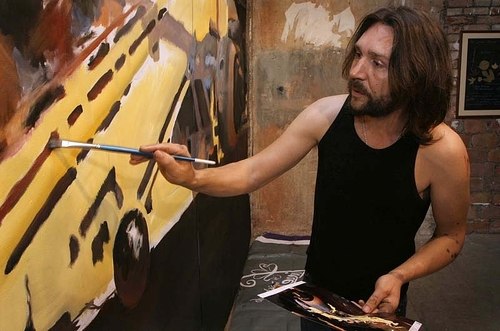 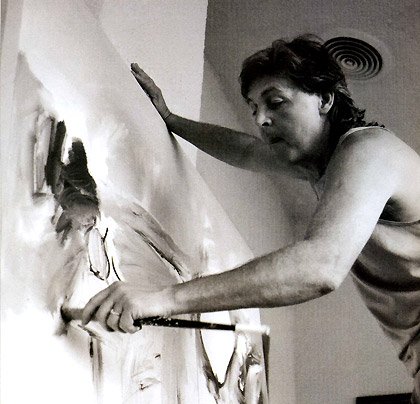 Тема: «Изобразительное творчество выдающихся рок-музыкантов»Цели: - сформировать представление об универсальности и синтетичности творческой деятельности художника и независимости этих характеристик от того, к какому направлению и виду искусства эта деятельность относится; подчеркнуть гуманистический, антропологический, культурологический аспекты творчества как такового;- развивать способность концентрации, построения логических связей, умение обобщать разрозненные факты;- воспитывать гуманистическое и толерантное отношение к окружающим, стремление понять другого, самого себя (стремление к самопознанию и самосовершенствованию); понимание необходимости творческой сублимации как условия преодоления деструктивного в себе.Оснащение: мультимедийные устройства, аудио-аппаратура, экран.ПланФормулирование целей и задач мероприятия. Мотивация присутствующих на восприятие представляемого на занятии материала.Презентация репродукций картин, рисунков, клипов зарубежных (западноевропейских и американских)  рок-музыкантов, яркие моменты их творческих биографий и комментарии к произведениям.Майлс ДейвисСид БарретДженнис ДжоплинФредди МеркьюриДэвид БоуиДжон ЛеннонПол МаккартниРинго СтаррБоб ДиланТом ЙоркБрайан Ино (более подробно)Показ репродукций картин, рисунков, демонстрация клипов русских и белорусских рок-музыкантов, яркие моменты их творческих биографий и комментарии к произведениям.Россия:Борис ГребенщиковАрмен ГригорянИлья ЛагутенкоСергей ШнуровВиктор ЦойЮрий ШевчукКонстантин КинчевЕгор ЛетовАндрей МакаревичАлександр ВасильевЭдмунд ШклярскийБеларусь:Юрий СтыльскийЛявон ВольскийИгорь ВорошкевичАндрусь ТакиндангСергей СкрипниченкоАлесь ТаболичАнна ЖдановаАлександр ДемиденкоОлег Хоменко Выводы присутствующих. Обобщение сказанного и увиденного. Завершающий клип.Творческая рефлексияИсточники:Журнал Estemine.htmhttp://euroradio.fm/ru/v-minske-proydyot-vystavka-kartin-izvestnyh-belorusskih-muzykantovhttp://vk.com/club39580227 http://www.facebook.com/Individorama http://fishki.net/1830363-kartiny-i-risunki-djevida-boui.html © Fishki.nethttp://beatles-chronology.ru/1952/10/11/risunki-i-drugie-proizvedeniya-dzhona-l/
© Хронология The Beatleshttp://www.chaskor.ru/article/brajan_ino_ne_nuzhno_vpechatlyat_sebya_nuzhno_menyatsya_17486http://www.fontanka.ru/2010/12/01/113/http://www.viraj-spb.ru/o-kompanii/stati/oborudovanie-i-materialy/svetodiodnye-kartiny-na-poverhnosti-izvestnogo-teleskopa-lovell.htmlhttp://www.enoweb.co.uk/ 